VÝTAHY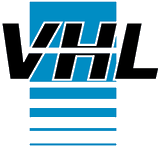 tel / fax: +420 222 252 549,  e-mail: vhl@vhl.cz, www.vhl.czSMLOUVA O DÍLOna servis výtahuEv. číslo smlouvy objednatele	Ev. číslo smlouvy zhotoviteleZAK 20-0262	S 20423Uzavřená podle ustanovení § 2586 a násl. zákona č. 89/2012 Sb., Občanský zákoník v platném zněníČl. ISmluvní stranyObjednatel:	Institut plánování a rozvoje hlavního města Prahy Adresa:	Vyšehradská2077/ 57, 128 00 Praha 2 - Nové Město Odpovědný zástupce:	Mgr. Martin Červený, zástupce řediteleIČ:	708 83 858DIČ:	CZ70883858Bankovní spojení:	xxxxxxxxxxxxxxxxxxxxxČíslo účtu:	xxxxxxxxxxxxxxxxxxxxZástupce pro smluvní jednání:	xxxxxxxxxxxxxxxxxxxxxxxxxxxxxTelefon / e-mail:	xxxxxxxxxxxxxxxxxxxxxxxxxxxxxxxxxxxxxxxxxxxxxxxxxxxxxxxxxxxxxxxxxxxxxxxxxxxZápis obch. rejstříku u Městského soudu v Praze, oddíl Pr.vložka 63 dne 3. června 2002. (dále jen „objednatel“)Zhotovitel:	VHL s.r.o.Adresa:	Mánesova 1624/20, 120 00 Praha 2Odpovědný zástupce:	Ing. Luboš Holubička - jednatelIČ:	63677521DIČ:	CZ63677521Bankovní spojení:	xxxxxxxxxxxxxxxxxxxxČíslo účtu:	xxxxxxxxxxxxxxxxxxxxxTelefon / e-mail:	xxxxxxxxxxxxxxxxxxxxxZápis v obch. rejstříku u Městského soudu v Praze, oddíl C, vložka 37252 dne 9. 5. 1995. (dále jen „zhotovitel“)uzavírají smlouvu o dílo o 5 stranách, kterou se zhotovitel zavazuje k provedení díla vymezeném v     Čl. II této smlouvy a objednatel se zavazuje k převzetí díla a zaplacení sjednané ceny za jeho provedení v termínu dle Čl. IV této smlouvy (dále jen „smlouva“).Čl. IIPředmět dílaPředmětem   díla   je   provádění   pravidelného   servisu   3   lanových   výtahů   OT   400/1,   ev. č. , 17335-A, 17335-B a 17335-C, v objektu MHMP, Vyšehradská 2075/51, 2076/55 a 2077/57, 120 00 Praha 2, dle požadavků normy ČSN 27 4002 a ČSN 27 4007 (dále jen „dílo“).Servisní činnosti, které jsou zahrnuty v paušální ceně:Odborné prohlídkyDrobné opravy závad zjištěných při odborné prohlídce do výše 200,- Kč bez DPHPreventivní údržba dle soupisu povinných úkonů pro příslušný výtah dle přílohy č. 1 této smlouvyDopravné a cestovné pro činnosti konané v paušáleAsistence při inspekčních prohlídkáchServisní činnosti, které nejsou zahrnuty v paušální ceně:Práce, které nebyly smluvně dojednány v odst. 2.2Provozní prohlídkyOdborné zkouškyOpravy na vadách způsobených nepovoleným způsobem užití výtahu, poškozením z důvodu vyšší moci, neodborným zásahem, nebo jeho úmyslným poškozením (vandalismem).Opravy poruchové a výměna dílů nebo materiálů opotřebených provozem výtahuVyproštění osob do jedné hodiny od nahlášeníDopravné mimo odst. 2.2Provádění servisu je stanoveno v normě ČSN 27 4002 a ČSN 27 4007. Zhotovitel prohlašuje, že je firmou odborně způsobilou, a že splňuje požadavky těchto norem na servisní firmu.Čl. IIIČetnost servisuČinnost	Četnost	PlatbaČl. IVCena za dílo a platební podmínkySmluvní cena za servis 3 výtahů výtahu dle Čl. II, odst. 2.2, za jedno období (čtvrtletí) dle Čl. III, odst. 3.1. a  3.2, činí  8.550,- Kč bez DPH (1 výtah 2.850,- Kč bez DPH).Provozní prohlídky provádí proškolený dozorce výtahu objednatele. Dozorce výtahu je osoba odborně a zdravotně způsobilá, starší 18 let.Opravy a činnosti provedené nad rámec Čl. II, odst. 2.2 budou účtovány v sazbě 640,- Kč/h za jednoho servisního pracovníka a 18,- Kč/km dopravné.Vyproštění osob z kabiny výtahu do jedné hodiny bude účtováno v sazbě 1 000,- Kč bez DPH, pokud vina bude prokazatelně na straně objednatele (přetížení výtahu, stěhování nadměrných nákladů či vandalismus).Faktury za servis výtahů budou objednateli předloženy počátkem každého druhého měsíce příslušného období.Za první smluvní období zaplatí objednatel za pravidelný servis ode dne účinnosti této smlouvy do konce daného období zhotoviteli alikvotní část ceny uvedené v odst. 4.1 smlouvy.Splatnost faktur se stanoví na 21 dní od data jejich doručení objednateli. Faktury budou zasílány elektronicky na adresu: podatelna@ipr.praha.eu.Za služby poskytované zhotovitelem na základě této smlouvy se objednatel zavazuje pravidelně platit. Převod fakturované částky provede objednatel na účet zhotovitele uvedený v Čl. I,  odst.1.2 této smlouvy. Úhradou faktury se rozumí připsání částky na účet zhotovitele.Faktury musí obsahovat veškeré údaje podle § 26 a § 29 zákona č. 235/2004 Sb., o DPH v platném znění. V případě, že faktura nebude obsahovat všechny náležitosti, je objednatel oprávněn vrátit fakturu zhotoviteli k doplnění, s posunutím termínu splatnosti.Pokud se nejedná o režim přenesení daňové povinnosti dle § 92a, resp. § 92e zákona č. 235/2004 Sb., o DPH v platném znění, bude částka zatížena platnou sazbou daně v souladu se zákonem č. 235/2004 Sb., o DPH v příslušném období.V ceně dle odst. 4.1 není započítán poplatek za uskutečněné hovory. Vyúčtování poplatků za využívání GSM služeb bude prováděno pravidelně na konci roku. Cena hovoru je 6,50,- Kč/min bez DPH + poplatek 150,- Kč bez DPH za roční zpracování vyúčtování.Zhotovitel si vyhrazuje právo na zvýšení ceny za servis ve výši státem přiznaného inflačního koeficientu, vyhlášeného každého roku Českým statistickým úřadem.Čl. VHlášení oprav a termínyVeškeré požadavky na servisní zákroky mimo Čl. II, odst. 2.2 této smlouvy, objednatel nahlásí zhotoviteli písemně na vhl@vhl.cz, osobně, nebo v pracovní dobu na tel. č. 222 252 549  a mimo pracovní dobu na tel. č. 607 812 320.Opravy výtahu, nahlášené objednatelem v pracovní dny od 7:30 hod. do 16:00 hod. se započnou do 24 hodin od jejich nahlášení. Závady, nahlášené mimo uvedenou dobu, se započnou do 24 hodin od 7:30 hod. následujícího dne. Dny pracovního volna a  pracovního  klidu se do těchto lhůt nezapočítávají.Doba započetí prací na opravě výtahu se může adekvátně prodloužit z důvodu vyšší moci.V případě uvíznutí osob v kabině výtahu bude vyproštění těchto osob provedeno do jedné hodiny od nahlášení této skutečnosti zhotoviteli.Čl. VIOstatní ujednáníV případě nezdůvodnitelného prodloužení termínu zahájení oprav zhotovitelem, je zhotovitel povinen zaplatit objednateli smluvní pokutu ve výši 0,05 % z celkové ceny za každou závadu a den prodlení.V případě opožděné úhrady faktury zaplatí objednatel zhotoviteli  smluvní  pokutu  ve  výši  0,05 % z celkové ceny za každý den prodlení.Objednatel je povinen zhotoviteli do 10 dnů nahlásit změnu majitele výtahu, změnu názvu organizace, jména fyzické osoby, která převzala výtah do užívání nebo nové identifikační údaje, tj. bankovní spojení. IČ, DIČ atp.Objednatel se zavazuje zajistit přístup servisním pracovníkům zhotovitele do objektu díla, dle Čl. II, odst. 2.1 této smlouvy. Objednatel předá zhotoviteli 1x klíč k přístupu do objektu a klíče k přístupům do strojovny.Zhotovitel prohlašuje, že je přihlášen k zákonnému pojištění odpovědnosti zaměstnavatele pro případ úrazu nebo nemoci z povolání dle vyhlášky MF ČR 125/1993 Sb. u pojišťovny Kooperativa a zároveň má s touto pojišťovnou uzavřenou smlouvu TREND 07 - pro pojištění podnikatelských rizik.Pojištění zhotovitele uvedené v odst. 6.5 bude v platnosti po celou dobu plnění předmětu díla této smlouvy.Čl. VIIZávěrečná ustanoveníTuto smlouvu obě zúčastněné strany uzavřely na dobu neurčitou a může být zrušena vzájemnou písemnou dohodou nebo jednostrannou výpovědí s tříměsíční výpovědní lhůtou, která nabíhá prvním dnem následujícího měsíce od prokazatelného podání výpovědi.Nedílnou součástí smlouvy je příloha č.1 - Soupis povinných úkonů pro preventivní údržbu výtahu.Obsah této smlouvy lze měnit výhradně smluvními dodatky, podepsanými statutárními  zástupci obou smluvních stran.Tato smlouva je vyhotovena ve dvou stejnopisech, z nichž po podpisu obdrží každá smluvní strana po jednom.Není-li ve smlouvě uvedeno jinak, řídí se vztahy touto smlouvou založené příslušnými ustanoveními zákona č. 89/2012 Sb., Občanský zákoník v platném znění.Tato  smlouva  o  dílo  nabývá  platnosti  dnem  podpisu  zástupců  obou  zúčastněných  stran    a účinnosti dne 1. října 2020.Smluvní strany prohlašují, že si tuto smlouvu před podpisem přečetly, že s jejím obsahem souhlasí a na důkaz toho připojují oprávnění zástupci své podpisy.V Praze dne 1. října 2020Digitálně podepsal1………………………………….	……………………………………….…….Za objednatele	Za zhotoviteleMgr. Martin Červený	Ing. Luboš HolubičkaZástupce ředitele	jednatel VHL s.r.o.Příloha č. 1 - Soupis povinných úkonů pro preventivní údržbu výtahuStroj výtahukontrola a seřízení brzdykontrola ložisekkontrola trakčního kotoučeStrojovna a zařízení ve výtahové šachtěvyčištění a seřízení všech elektropřístrojůčištění a kontrola upevnění vodítek a dotažení všech šroubů na příchytkách a spojích vodítekseřízení výtahu – dojezdy, stání ve stanicíchodsátí oleje z lapačůŠachetní dveře, poklopy a jejich příslušenstvíseřízení dveří, event. bariér a poklopůseřízení a kontrola doteku el. kontaktůseřízení dveřní uzávěrykontrola tlačítek pro přivoláníRám kabiny a vyvažovací závažívyčištění a seřízení zachycovačůseřízení patrových snímačůseřízení závěsů klece a vyvažovacího závažíúprava přejezdových klínů a odkláněcí křivkyvyčištění a seřízení vodících čelistí klece a závažíkontrola spojůseřízení magnetůkontrola nosných lanKabina výtahuseřízení kabinových dveříkalibrace zařízení pro snímání zatížení kabiny výtahuúdržba dorozumívacího zařízení, mimo pevnou telefonní linku poskytovanou objednatelemMazací úkonymazací úkony dle mazacích plánů výrobce výtahu nebo výrobců jeho komponent, mimo výměny oleje ve stroji výtahu3.1Provozní prohlídka2 x měsíčně dle ČSN 27 4002zajišťuje objednatel3.2Preventivní údržba1x za tři měsícedle odst. 4.1 smlouvy3.3Odborná prohlídka1x za tři měsíce dle ČSN 27 4002dle odst. 4.1 smlouvy3.4Odborná zkouška1x za tři roky dle ČSN 27 4007individuální kalkulace3.5Opravy na výzvu objednatelev pracovní doběindividuální kalkulace3.6Čištění na výzvu objednatelev pracovní doběindividuální kalkulace3.7Vyprošťování osob do 1 hodinyna výzvudle odst. 4.3 smlouvy